Homework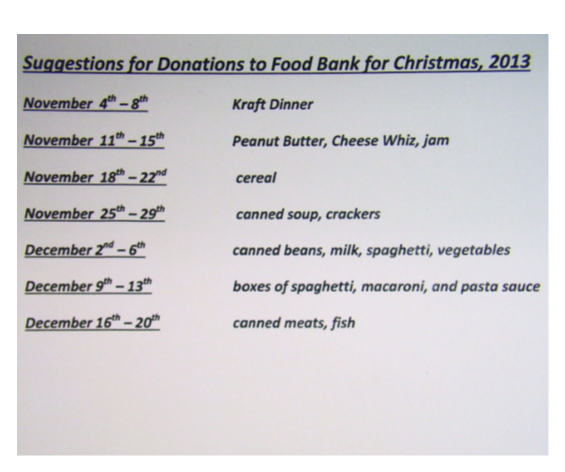 Math121-122 6-11 FrenchRead at least 15minsEnglish-Reading Comprehension Sheet due each Friday -Reading Log-correct second draft copyScienceProject due TuesdaySocial StudiesReflection (at least 1 each week)Answer 2 Questions for Friday HealthAnnual Christmas food drive. Dance tomorrow 6:15-8:15 Friday is PJ day. $1 donation allows student to wear PJ’s to school.2nd Immunization for grade 7 girls tomorrow.